Participant name: 	You and natureThe following questions are about you and nature. By nature, we mean all different types of natural environment and the plants and animals that live in them. It can be close to where you live or further away and includes green spaces in towns and cities (gardens, parks, playing fields and allotments); the countryside (such as farmland, woodland, hills, and mountains); and watery places (such as streams, canals, rivers, lochs, the coast, and the sea.)Please tell us how much you agree or disagree with the following:About youWhy are we asking this? We would like to understand and try to overcome the chronic issue of shifting baseline syndrome. This is when knowledge is lost between generations leading to an incomplete understanding of how nature is changing. Your answers will help us plan the next phase of our project.What do you do? For example, how would you describe your role or occupation?To which of the following age ranges do you belong?What is the first part of your home postcode? For example: ZE1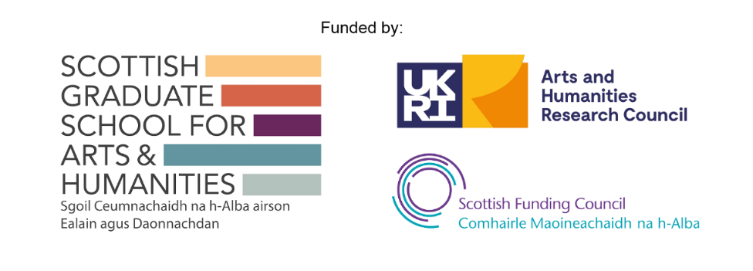 Strongly disagreeStrongly disagreeStrongly disagreeStrongly agreeStrongly agreeStrongly agree12234567I always find beauty in natureI always treat nature with respectBeing in nature makes me very happySpending time in nature is very important to meI find being in nature really amazingI feel part of nature18 to 2425 to 3435 to 4445 to 5455 to 6465 and olderRather not say